В соответствии с Федеральным законом от 06.10.2003 № 131-ФЗ «Об общих принципах организации местного самоуправления в Российской Федерации», Законом Российской Федерации от 14.07.1992 № 3297-1 «О закрытом административно-территориальном образовании», на основании Положения о порядке проведения конкурса по отбору кандидатур на должность Главы ЗАТО г. Зеленогорск, утвержденного решением Совета депутатов ЗАТО г. Зеленогорск от 28.09.2023 № 3-7р, руководствуясь Уставом города Зеленогорска Красноярского края, Совет депутатов ЗАТО г. ЗеленогорскРЕШИЛ:	1. Объявить о проведении 12.12.2023 с 12 часов 00 минут в кабинете № 309 здания Администрации ЗАТО г. Зеленогорск, расположенного по адресу: Российская Федерация, Красноярский край, город Зеленогорск, ул. Мира, д. 15 (далее – здание Администрации ЗАТО г. Зеленогорск), конкурса по отбору кандидатур на должность Главы ЗАТО г. Зеленогорск (далее – конкурс) в соответствии с условиями согласно приложению к настоящему решению.	2. Установить, что документы от граждан, желающих принять участие в конкурсе, принимаются в кабинете № 205 здания Администрации ЗАТО г. Зеленогорск с 8 часов 30 минут до 13 часов 00 минут и с 14 часов 00 минут до 17 часов 30 минут в рабочие дни с 02.11.2023 по 11.12.2023 включительно следующими должностными лицами, ответственными за прием и регистрацию документов от граждан, желающих принять участие в конкурсе:- Мартыновой Галиной Васильевной, заведующим общим отделом Администрации ЗАТО г. Зеленогорск;- Шеховцовой Татьяной Анатольевной, ведущим специалистом общего отдела Администрации ЗАТО г. Зеленогорск; - Аристарховой Ириной Александровной, специалистом 1 категории общего отдела Администрации ЗАТО г. Зеленогорск.3. Объявить о начале формирования конкурсной комиссии и назначить одну треть членов конкурсной комиссии в следующем составе: - Терентьев Вадим Владимирович, председатель Совета депутатов ЗАТО г. Зеленогорск;- Коржов Сергей Михайлович, заместитель председателя Совета депутатов ЗАТО г. Зеленогорск;- Котенков Виктор Александрович, депутат Совета депутатов ЗАТО г. Зеленогорск.4. Уведомить Губернатора Красноярского края, руководителя Государственной корпорации по атомной энергии «Росатом» об объявлении конкурса и о начале формирования конкурсной комиссии не позднее дня, следующего за днем принятия настоящего решения. 5. Настоящее решение вступает в силу в день, следующий за днем его опубликования в газете «Панорама», и подлежит размещению на официальном сайте Администрации ЗАТО г. Зеленогорск www.zeladmin.ru в информационно-телекоммуникационной сети «Интернет».6. Контроль за выполнением настоящего решения возложить на постоянную комиссию по местному самоуправлению, правовым вопросам и безопасности населения.Председатель Совета депутатовЗАТО г. Зеленогорск                                                                        В.В. ТерентьевУСЛОВИЯконкурса по отбору кандидатур на должностьГлавы ЗАТО г. Зеленогорск1. В конкурсе по отбору кандидатур на должность Главы ЗАТО г. Зеленогорск (далее – конкурс) имеет право участвовать гражданин Российской Федерации, достигший на день проведения конкурса возраста 21 года и не имеющий на день проведения конкурса в соответствии с Федеральным законом от 12.06.2002 № 67-ФЗ «Об основных гарантиях избирательных прав и права на участие в референдуме граждан Российской Федерации» ограничений пассивного избирательного права для избрания выборным должностным лицом местного самоуправления, а также иностранный гражданин, имеющий право быть избранным в органы местного самоуправления в соответствии с международными договорами Российской Федерации и федеральными законами.2. Гражданин, желающий принять участие в конкурсе (далее – кандидат), лично представляет муниципальному служащему Администрации ЗАТО г. Зеленогорск, ответственному за прием и регистрацию документов от кандидатов, документы, определенные в Положении о порядке проведения конкурса по отбору кандидатур на должность Главы ЗАТО г. Зеленогорск, утвержденном Советом депутатов ЗАТО г. Зеленогорск от 28.09.2023 № 3-7р (далее – Положение).Копии документов должны быть заверены в соответствии с требованиями законодательства Российской Федерации. По желанию кандидата им могут быть представлены документы о дополнительном профессиональном образовании, о присвоении ученой степени, ученого звания, о награждении наградами и присвоении почетных званий, а также иные документы, характеризующие его деловые качества, профессиональную подготовку, а также документы о наличии стажа муниципальной или государственной службы или стажа работы на руководящих должностях.3. Муниципальный служащий Администрации ЗАТО г. Зеленогорск, ответственный за прием и регистрацию документов от кандидатов, в день приема заявления и прилагаемых к нему документов осуществляет регистрацию заявления, а также составляет и выдает кандидату расписку о приеме документов.Подлинники документов возвращаются кандидату в день их предъявления, а заявление и прилагаемые к нему документы формируются в дело, оформленное в отношении каждого кандидата. Расписка составляется в двух экземплярах, один экземпляр передается кандидату, второй экземпляр прилагается к делу кандидата.4. По результатам рассмотрения документов, представленных кандидатами, и проверки соответствия кандидатов требованиям, установленным Положением, конкурсная комиссия (далее – комиссия) принимает решение о допуске кандидатов к участию в конкурсе или об отказе в допуске к участию в конкурсе.Основания для принятия решения об отказе в допуске кандидата к участию в конкурсе установлены пунктом 3.5 Положения.При принятии решения об отказе в допуске кандидата к участию в конкурсе комиссия информирует кандидата устно в день проведения конкурса (в случае его присутствия) и письменно в течение 3 календарных дней со дня принятия указанного решения.5. В случае если по истечении срока приема документов на участие в конкурсе, установленного решением об объявлении конкурса, документы представили менее двух кандидатов, Совет депутатов ЗАТО г. Зеленогорск принимает решение о продлении срока приема документов, но не более чем на 15 календарных дней со дня опубликования данного решения. Одновременно Совет депутатов ЗАТО г. Зеленогорск в своем решении определяет новую дату проведения конкурса.В случае если по окончании дополнительного срока приема документов документы представили менее двух кандидатов, решением комиссии конкурс признается несостоявшимся, о чем комиссия письменно информирует Совет депутатов ЗАТО г. Зеленогорск в сроки, установленные пунктом 3.7 Положения.6. Кандидат вправе отказаться от участия в конкурсе и снять свою кандидатуру путем подачи в комиссию письменного заявления на любом этапе конкурса. 7. Если из всех кандидатов, допущенных к участию в конкурсе, на заседание комиссии явились менее двух кандидатов, комиссия переносит заседание на следующий день, о чем уведомляет кандидатов любыми средствами связи.Если на вновь назначенное комиссией заседание явились менее двух кандидатов, комиссия признает конкурс несостоявшимся и письменно информирует об этом Совет депутатов ЗАТО г. Зеленогорск в сроки, установленные пунктом 3.7 Положения.8. Конкурс проводится в два этапа в течение конкурсного дня.Кандидаты участвуют в конкурсе лично.9. Первый этап конкурса проводится на основе анкетных данных и представленных участниками конкурса документов. При подведении итогов первого этапа конкурса комиссия оценивает кандидатов исходя из представленных ими документов, учитывая биографические данные, уровень образования, сведения об осуществлении трудовой (служебной) деятельности, профессиональных достижениях кандидатов, наличие документов, представление которых в соответствии с пунктом 3.2 Положения осуществляется по желанию кандидатов.Члены комиссии вправе задавать кандидатам, участвующим в конкурсе, вопросы, возникающие при анализе представленных ими документов.10. Оценка кандидатов на первом этапе производится по балльной системе.11. Комиссия (в отсутствие кандидата) дает оценку представленных кандидатом документов и анкетных данных исходя из следующих критериев:а) соответствие кандидата требованиям, являющимся предпочтительными для осуществления Главой ЗАТО г. Зеленогорск полномочий по решению вопросов местного значения:- наличие знаний и умений применения на практике Конституции Российской Федерации, федеральных законов, указов Президента Российской Федерации, постановлений Правительства Российской Федерации, Устава Красноярского края, законов Красноярского края, Устава города Зеленогорска, иных нормативных правовых актов Российской Федерации и Красноярского края, а также муниципальных правовых актов г. Зеленогорска; правовых основ муниципальной службы; передового опыта в области государственного и муниципального управления; основ управления и организации труда; методов управления персоналом; правил делового этикета; порядка работы со служебной информацией; правил и норм охраны труда, техники безопасности и противопожарной защиты; возможностей и особенностей применения современных информационных технологий в органах местного самоуправления; основ информационной безопасности;- наличие навыков управления персоналом; оперативного принятия и реализации управленческих и иных решений; прогнозирования последствий принятых решений; ведения деловых переговоров; взаимодействия с органами государственной власти и органами местного самоуправления; работы по взаимодействию с организациями, гражданами; предупреждения и разрешения конфликтов; делегирования полномочий подчиненным; постановки перед подчиненными достижимых задач;б) наличие документов о дополнительном профессиональном образовании, о присвоении ученой степени, ученого звания, наличие иных документов, характеризующих профессиональную подготовку кандидата;в) наличие документов о награждении наградами и присвоении почетных званий.Оценка представленных кандидатом документов и анкетных данных по каждому из критериев проводится исходя из следующих баллов:1 – кандидат не соответствует требованиям, указанным в настоящем пункте; документы, указанные в настоящем пункте, кандидатом не представлены;2 - кандидат соответствует требованиям, указанным в настоящем пункте; документы, указанные в настоящем пункте, кандидатом представлены.Каждый член комиссии выставляет кандидату соответствующий балл и заносит его в оценочный лист согласно приложению № 4 к Положению, который удостоверяется подписью члена комиссии.12. На втором этапе комиссия заслушивает кандидата, подготовившего в качестве конкурсного задания программу действий, направленных на улучшение социально-экономической ситуации города Зеленогорска (далее - Программа).Программа должна содержать:1) оценку текущего социально-экономического состояния города Зеленогорска;2) описание проблем развития города Зеленогорска;3) комплекс предлагаемых кандидатом мер, направленных на решение проблем и приоритетных направлений социального и экономического развития города Зеленогорска;4) предполагаемые сроки реализации Программы.13. Доклад кандидата по Программе должен занимать не более 30 минут.По завершении выступления кандидата члены комиссии вправе задавать кандидату вопросы, связанные с выступлением по Программе.Программа подписывается кандидатом и передается секретарю комиссии для приобщения в сформированное в отношении кандидата дело.14. При подведении итогов второго этапа конкурса члены комиссии учитывают полноту и содержательность ответов кандидатов по выступлениям по Программам, уровень их коммуникативных навыков и навыков публичного выступления.15. Члены комиссии (в отсутствие кандидатов) дают оценку Программам с учетом ответов конкурсантов по десятибалльной системе по каждому из следующих критериев:- осуществимость предложений исходя из представленной Программы;- эффективность представленных мер, направленных на решение проблем и приоритетных направлений социального и экономического развития города Зеленогорска;- оценка эффективности и целесообразности финансирования для реализации направлений социального и экономического развития города Зеленогорска;- предполагаемая результативность в достижении показателей развития города Зеленогорска исходя из представленной Программы;- наличие системного подхода к решению вопросов развития субъектов малого и среднего предпринимательства;- эффективность предложений относительно современных средств развития инфраструктуры города Зеленогорска и городского хозяйства;- предложения по повышению инвестиционной привлекательности города Зеленогорска;- полнота ответов на заданные вопросы.Оценка результатов индивидуального собеседования по каждому из критериев проводится исходя из следующих баллов:- от 1 до 2 - неудовлетворительно (в целом понимает суть вопроса, умение анализировать и давать оценку сложившейся ситуации по указанному вопросу на низком уровне, не предлагает пути решения проблемы);- от 3 до 4 - удовлетворительно (понимает суть вопроса, умение анализировать и давать оценку сложившейся ситуации по указанному вопросу на среднем уровне, не предлагает пути решения проблемы);- от 5 до 6 - хорошо (понимает суть вопроса, умение анализировать и давать оценку сложившейся ситуации по указанному вопросу на хорошем уровне, предлагает один путь решения проблемы, практическая реализуемость предложений неочевидна);- от 7 до 8 - очень хорошо (понимает суть вопроса, умение анализировать и давать оценку сложившейся ситуации по указанному вопросу на очень хорошем уровне, предлагает альтернативные варианты решения той или иной проблемы, присутствует обоснованность и практическая реализуемость предложений);- от 9 до 10 - отлично (понимает суть вопроса, умение анализировать и давать оценку сложившейся ситуации по указанному вопросу на отличном уровне, предлагает альтернативные варианты решения той или иной проблемы, обоснованность и практическая реализуемость предложений очевидна).В процессе оценки результатов индивидуального собеседования членами комиссии используется оценочный лист кандидатов на должность Главы ЗАТО г. Зеленогорск по форме согласно приложению № 5 к Положению.Каждый член комиссии оценивает кандидата путем выставления балла в соответствующую графу оценочного листа и в итоговой графе подсчитывает общую сумму баллов, полученную каждым кандидатом. Заполненный оценочный лист удостоверяется подписью члена комиссии.Комиссия суммирует общую сумму баллов по каждому кандидату и выставляют каждому кандидату итоговый балл.Итоговые баллы по кандидатам отражаются в протоколе заседания комиссии по результатам проведения конкурса в порядке убывания суммы баллов с указанием фамилии, имени и отчества (последнее при наличии) кандидатов.16. По завершении второго этапа конкурса комиссия подсчитывает по каждому кандидату общее число баллов, полученных при прохождении двух этапов конкурса, данные об этом заносятся в протокол заседания комиссии.17. По итогам двух этапов конкурса комиссия принимает решение об отборе не менее двух кандидатов, набравших наибольшее число баллов.Итоговое решение заносится в протокол заседания комиссии, который подписывается членами комиссии. Протокол заседания комиссии и сформированные в отношении каждого отобранного кандидата дела направляются комиссией в Совет депутатов ЗАТО г. Зеленогорск не позднее 2 календарных дней со дня принятия решения об итогах конкурса.18. Каждому кандидату комиссия в течение 3 календарных дней со дня принятия решения об итогах конкурса направляет уведомление об итогах конкурса. 19. Если в результате проведения конкурса выявлено менее двух кандидатов, отвечающих требованиям, предъявляемым к кандидатам на должность Главы ЗАТО г. Зеленогорск, комиссия признает конкурс несостоявшимся, о чем информирует Совет депутатов ЗАТО г. Зеленогорск в сроки, установленные пунктом 4.12 Положения.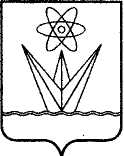  СОВЕТ ДЕПУТАТОВЗАКРЫТОГО АДМИНИСТРАТИВНО-ТЕРРИТОРИАЛЬНОГО ОБРАЗОВАНИЯ ГОРОД ЗЕЛЕНОГОРСККРАСНОЯРСКОГО КРАЯРЕШЕНИЕ СОВЕТ ДЕПУТАТОВЗАКРЫТОГО АДМИНИСТРАТИВНО-ТЕРРИТОРИАЛЬНОГО ОБРАЗОВАНИЯ ГОРОД ЗЕЛЕНОГОРСККРАСНОЯРСКОГО КРАЯРЕШЕНИЕ СОВЕТ ДЕПУТАТОВЗАКРЫТОГО АДМИНИСТРАТИВНО-ТЕРРИТОРИАЛЬНОГО ОБРАЗОВАНИЯ ГОРОД ЗЕЛЕНОГОРСККРАСНОЯРСКОГО КРАЯРЕШЕНИЕ СОВЕТ ДЕПУТАТОВЗАКРЫТОГО АДМИНИСТРАТИВНО-ТЕРРИТОРИАЛЬНОГО ОБРАЗОВАНИЯ ГОРОД ЗЕЛЕНОГОРСККРАСНОЯРСКОГО КРАЯРЕШЕНИЕ26.10.2023г. Зеленогорскг. Зеленогорск      № 4-9рОб объявлении конкурса по отбору кандидатур на должность Главы ЗАТО г. Зеленогорск и начале формирования конкурсной комиссии Об объявлении конкурса по отбору кандидатур на должность Главы ЗАТО г. Зеленогорск и начале формирования конкурсной комиссии Приложениек решению Совета депутатов ЗАТО г. Зеленогорскот 26.10.2023 № 4-9р